ТЕРРИТОРИАЛЬНАЯ ИЗБИРАТЕЛЬНАЯ КОМИССИЯ г.КАРАБУЛАКПОСТАНОВЛЕНИЕ26 июля  2021 года                                                                                № 14/27-5г.КарабулакО назначении операторов пункта приема заявлений (ППЗ) о включении избирателей в список  избирателей по месту нахождения при проведении выборов депутатов Государственной Думы Федерального Собрания Российской Федерации восьмого созыва         В соответствии с частью 4 статья 17 Федерального закона «О выборах депутатов Государственной Думы Федерального Собрания Российской Федерации и Порядком подачи заявления о включении избирателя в список избирателей по месту нахождения на выборах депутатов Государственной Думы Федерального Собрания Российской Федерации восьмого созыва, утвержденным постановлением ЦИК России от 25 мая 2021 года №7/51-8,  Территориальная избирательная комиссия г.Карабулак постановляет:      1. Назначить оператором пункта приема заявлений (ППЗ) о включении избирателей в  список избирателей по месту нахождения при проведении выборов депутатов Государственной Думы Федерального Собрания Российской Федерации восьмого созыва при Территориальной избирательной комиссии г.Карабулак, размещающегося по адресу: 386203, г.Карабулак, улица Джабагиева, дом 142,  Нальчиеву Раису Мухтаровну.  2. Назначить операторов  пункта приема заявлений (ППЗ) о включении избирателей в  список избирателей по месту нахождения при проведении выборов депутатов Государственной Думы Федерального Собрания Российской Федерации восьмого созыва при участковых избирательных  комиссиях г.Карабулака:3. Направить настоящее постановление  в Избирательную Республики Ингушетия.4. Опубликовать настоящее постановление на официальном сайте Администрации г. Карабулак. 5. Контроль за выполнением настоящего постановления возложить на председателя Территориальной избирательной комиссии г.Карабулак Амхадова А.М.№п.п.Номер УИКАдрес пунктаприема заявленийФИО 201РИ, г.Карабулак, ул. Осканова, 1Яндиева Аминат Алихановна201РИ, г.Карабулак, ул. Осканова, 1Баркинхоева Мадона Алихановна202РИ, г. Карабулак, ул. Фрунзе, 31Султыгова Мадина Ахметовна202РИ, г. Карабулак, ул. Фрунзе, 31Маматова Эсет Хажбикаровна203РИ, г. Карабулак, ул. Фрунзе, 10Медарова Хяди Макшариповна203РИ, г. Карабулак, ул. Фрунзе, 10Дзейгова Роза Абумансуровна204РИ, г.Карабулак, ул. Осканова,76Аушева Любовь Беслановна204РИ, г.Карабулак, ул. Осканова,76Долакова Роза Яхьяевна205РИ, г.Карабулак, ул. Осканова, 65Нальгиева Лема Хусеновна205РИ, г.Карабулак, ул. Осканова, 65Льянова Диана Адамовна206РИ, г.Карабулак, ул. Джабагиева, 139Котиев Ибрагим Бикарович206РИ, г.Карабулак, ул. Джабагиева, 139Хамхоева Тамара Салмановна207РИ, г.Карабулак, ул.Осканова, 139Часыгов Абдулла Бяторханович207РИ, г.Карабулак, ул.Осканова, 139Хашиев Адлан Илезович208РИ, г.Карабулак, ул.Осканова, 139  Ханиев Зелимхан Курейшович208РИ, г.Карабулак, ул.Осканова, 139  Гиреева Лейла СалангиреевнаПредседатель территориальной избирательной комиссии г.Карабулак                                А.М.АмхадовСекретарьтерриториальной избирательной комиссии г.Карабулак                                           С.И.Плиев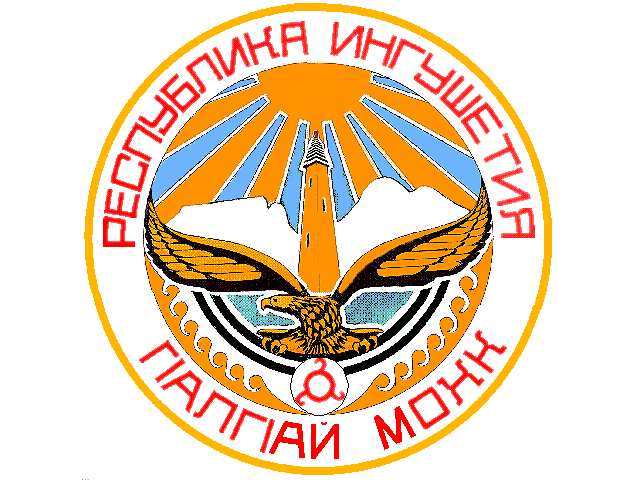 